Stadgar antagna vid årsmötet den 6 april 2019§ 1	NamnFöreningens namn är FQ, Forum - Kvinnor och Funktionshinder (Forum – Women and Disability in Sweden).Verksamheten startade 1989 under namnet ”Projektet Kvinnor och Handikapp”. Projektet ledde till etablering av den ideella föreningen ”Forum Kvinnor och Handikapp” i september 1997. Sitt nuvarande namn fick föreningen vid årsmötet den 21 april 2007.§ 2	Föreningens ändamålFöreningen är en demokratisk och feministisk kvinnoorganisation, som är partipolitiskt och religiöst obunden.Föreningens syfte är att för alla som själva identifierar sig som flicka/
kvinna med funktionsnedsättning eller normbrytande funktionalitet:aktivt stärka den inneboende krafteninom alla samhällsområden verka för förbättringar av situationenmedverka till förbättrade möjligheter till inflytande och påverkan i samhällslivetarbeta för att motverka alla former av diskriminering och våldarbeta för ökat inflytande inom sina egna funktionshinderorganisationer.§ 3	MedlemskapFöreningen har medlemmar och stödmedlemmar.Röstberättigade medlemmar är enskilda personer som själva identifierar sig som flickor och kvinnor med funktionsnedsättning eller normbrytande funktionalitet, kvinnokommittéer eller grupper och sammanslutningar bildade av kvinnor med funktionsnedsättning inom eller utanför andra föreningar.Av medlemmarna ska andelen enskilda personer som själva identifierar sig som flickor och kvinnor med funktionsnedsättning eller normbrytande funktionalitet och kvinnokommittéer, grupper, sammanslutningar vara minst 81 procent. Andelen organisationsmedlemmar får ej överstiga 19 procent.Enskilda personer, kvinnoorganisationer, funktionshinderförbund/-föreningar och deras samarbetsorganisationer samt andra organisationer kan vara stödmedlemmar.Medlemmar och stödmedlemmar skall agera i enlighet med föreningens stadgar och mål. För att räknas som röstberättigad medlem vid årsmötet skall medlemsavgiften vara betald och bokförd senast den första april. Medlem som ej betalt sin medlemsavgift den sista juni innevarande år tas bort som medlem. Helt ny medlem som betalt in sin medlemsavgift under sista kvartalet är därmed också medlem hela nästkommande år.Medlem som skadar föreningen kan uteslutas genom styrelsebeslut med minst två tredjedels majoritet.§ 4	Föreningens beslutande organFöreningens högsta beslutande organ är årsmötet. Under tiden mellan årsmöten beslutar styrelsen.§ 5	RäkenskaperFöreningens räkenskapsår sammanfaller med kalenderår. Räkenskaperna jämte styrelsens protokoll lämnas till revisorerna för granskning senast sex veckor före årsmötet. Revisionen skall vara avslutad senast fyra veckor före årsmötet.§ 6	MotionerMotioner skall vara styrelsen tillhanda senast nio veckor före årsmötet.Stödmedlemmar har inte motionsrätt.§ 7	ÅrsmöteOrdinarie årsmöte, föreningens högsta beslutande organ, skall hållas före maj månads utgång.Kallelse till årsmötet skall skickas senast sex veckor före. Föredragningslista och övriga handlingar, inklusive valberedningens förslag, skall sändas till samtliga medlemmar senast tre veckor före årsmötet.Enskild medlem och organisationsmedlem har en röst vardera.Röstning kan ske via fullmakt genom röstberättigat ombud. Ett ombud kan ha högst fem fullmakter från andra röstberättigade medlemmar. Styrelsen beslutar om tillvägagångssätt för röstning med fullmakt och informerar om detta i samband med utskick av handlingar till årsmötet. När en röstberättigad medlem vill rösta med fullmakt skall detta skriftligen anmälas i förväg till styrelsen enligt styrelsens anvisning.Stödmedlem har yttrande- och förslagsrätt men ej rösträtt. Styrelsemedlem har ej rösträtt vid fråga om ansvarsfrihet och vid val av revisor.Beslut fattas med enkel majoritet.Stadgeändring träder i kraft efter beslut av årsmötet med två tredjedels majoritet.Vid ordinarie årsmöte skall följande ärenden behandlas1	Årsmötets öppnande2	Fastställande av röstlängd3	Fråga om årsmötet är stadgeenligt utlyst4	Fastställande av dagordning5	Val av ordförande för mötet6	Val av sekreterare för mötet7	Val av två justerare samt två rösträknare8	Behandling av årsberättelse9	Behandling av balans- och resultaträkning10	Revisorernas berättelse11	Fråga om ansvarsfrihet för styrelsen12	Behandling av motioner13	Fastställande av medlemsavgifter för nästkommande kalenderår14	Fastställande av ersättning till funktionärer15	Övriga förslag från styrelsen16	Fastställande av verksamhetsplan och budget för innevarande kalenderår17	Eventuella förslag till stadgeändringar18	Fastställande av antal styrelseledamöter19	Val av styrelsea)	ordförandeb)	kassörc)	övriga ledamöter20	Eventuella fyllnadsval21	Val av två revisorer varav en skall vara auktoriserad22	Val av en revisorssuppleant23	Val av valberedning för ett år varav en ledamot som sammankallande24	Avslutning av årsmötet§ 8	Extra årsmöteExtra årsmöte skall hållas när styrelsen eller minst hälften av medlemmarna så begär. Kallelse av vilken det skall framgå vilka ärenden som skall behandlas skall skickas senast fyra veckor före extra årsmöte. Eventuella handlingar skall sändas till samtliga medlemmar senast två veckor före extra årsmöte.§ 9	MedlemsmöteMedlemsmöte hålls när styrelsen eller årsmötet så beslutar.Kallelse av vilken det skall framgå vilka ärenden som skall behandlas bör skickas senast fyra veckor före medlemsmöte.§ 10	StyrelseMellan årsmöten leds föreningen av en styrelse. Styrelsen skall bestå av ordförande och minst sex och högst åtta ledamöter.Styrelseledamot skall vara enskild medlem med funktionsnedsättning.Mandattiden för ordförande är ett år och för övriga styrelseledamöter två år. Ordförande och halva antalet övriga ledamöter väljs vid varje årsmöte.Styrelsen är beslutsmässig när minst halva antalet ledamöter är närvarande.Styrelsen utser inom sig vice ordförande, protokollförare samt vid behov en personalansvarig.§ 11	FirmateckningFöreningens firma tecknas av ordföranden, kassören och ytterligare en styrelseledamot, två i förening.§ 12	ValberedningÅrsmötet väljer valberedning, vilken skall bestå av tre ledamöter, som är enskilda medlemmar. En av ledamöterna skall av årsmötet utses till sammankallande.§ 13	Ändring av stadgarBeslut om stadgeändring skall fattas av årsmötet med två tredjedels majoritet av röstberättigade medlemmar. Stadgeändringar träder i kraft efter beslut av årsmötet.§ 14	Upplösning av föreningenBeslut om upplösning av föreningen fattas på två på varandra följande årsmöten, av vilka ett skall vara ordinarie. Bifall krävs med två tredjedels majoritet. Beslut skall då också fattas om föreningens eventuella kvarvarande medel, som ska tillfalla verksamhet närliggande föreningens ändamål.HistorikUnder åren 1989-1997 arbetade en grupp enskilda kvinnor med funktionsnedsättning tillsammans med ett kontaktpersonsnätverk av kvinnor i ett tjugotal handikapporganisationer i projektform med namnet ”Projektet Kvinnor och Handikapp”.Verksamheten ledde till etablering av en ideell förening ”Forum Kvinnor och Handikapp” i september 1997.De första stadgarna antogs och trädde i kraft den16 maj 1998 efter beslut av första årsmötet.Ändring av § 2 antogs vid årsmöte 1999 och trädde i kraft efter årsmötet den 6 maj 2000.Ytterligare ändringar antogs av årsmötena 2002 och 2003, vilka trädde i kraft den 13 april 2003. Årsmötet 2007 beslutade om flera ändringar bland annat av föreningens namn, som trädde i kraft den 21 april 2007.Vid årsmötet 2016 beslutades om tillägg av förkortningen FQ i organisationens namn, till FQ, Forum - Kvinnor och funktionshinder. Samma årsmöte antog också ett tillägg i ändamålsparagrafen, för att tydliggöra att FQ vänder sig till alla som själva identifierar sig som flicka/kvinna med funktionsnedsättning eller normbrytande funktionalitet.Årsmötet 2019 beslutade om ändringar i § 3 Medlemskap, dels genom att införa begreppet röstberättigade medlemmar i mening två, dels kompletterades paragrafen med tillägget Medlem som ej betalt sin medlemsavgift den sista juni innevarande år tas bort som medlem.Samma årsmöte beslutade också om en ändring av § 7 Årsmöte. Den tidigare lydelsen av punkt 16 "Fastställande av verksamhetsplan och rambudget för nästkommande kalenderår" ersattes med "Fastställande av verksamhetsplan och budget för innevarande kalenderår".Sedan bildandet har vi arbetat genom mötes-, medlems-, informations- och publikationsverksamhet, projektverksamhet, samarbete inom och med andra organisationer, intressepolitisk verksamhet, internationella kontakter med mera.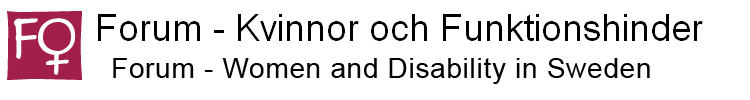 